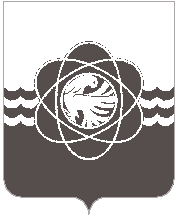 8 внеочередной  сессии  пятого созыва	от 26.12.2019 № 64 В соответствии со ст. 17 Федерального закона от 06.10.2003 № 131-ФЗ «Об общих принципах организации местного самоуправления в Российской Федерации», ст. 26 Устава муниципального образования «город Десногорск» Смоленской области, на основании материалов, представленных комиссией по формированию цен, тарифов и надбавок на услуги муниципальных организаций, Десногорский городской СоветР Е Ш И Л:Утвердить стоимость платных услуг общего внеразрядного отделения бани, оказываемых МУП БПК «Латона» МО «город Десногорск» Смоленской области (Приложение № 1).Настоящее решение вступает в силу с 01 января 2020 года и действует до 30.06.2020.3. Настоящее решение опубликовать в газете «Десна».Приложение № 1УТВЕРЖДЕНАрешением Десногорского                                                                                                              городского Совета                                                                                                              от 26.12.2019 № 64СТОИМОСТЬплатных услуг общего внеразрядного отделения бани, оказываемых МУП БПК «Латона» МО «город Десногорск» Смоленской областиПри помывке в общем внеразрядном отделении устанавливаются льготы следующим категориям граждан: - дети до 5 лет включительно обслуживаются бесплатно; - один человек из состава малообеспеченной семьи оплачивает 50% от установленной стоимости; - один человек из состава многодетной семьи оплачивает 50% от установленной стоимости.Об утверждении стоимости платных услуг общего внеразрядного отделения бани, оказываемых МУП БПК «Латона» МО «город Десногорск» Смоленской областиПредседательДесногорского городского Совета                               А.А. ТерлецкийГлава      муниципального     образования«город Десногорск» Смоленской области                                                  А.Н. Шубин№ п/пНаименование услугиЦена за 1 помывку продолжительностью 2 часа, руб.(без НДС)Цена за одну помывку третьего и последующего часов, руб.(без НДС)1Помывка в общем внеразрядном отделении300,00150,00